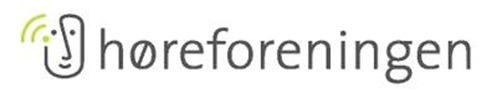  Billund lokalafdeling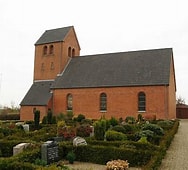 Der er vinterhøjskole søndag den 16. januar 2022 i Rousthøje. Den starter med gudstjeneste kl. 9.00 i Rousthøje Kirke, Kirkevejen 20, Rousthøje, 6818 Årre ved kontaktpræst Charlotte Locht.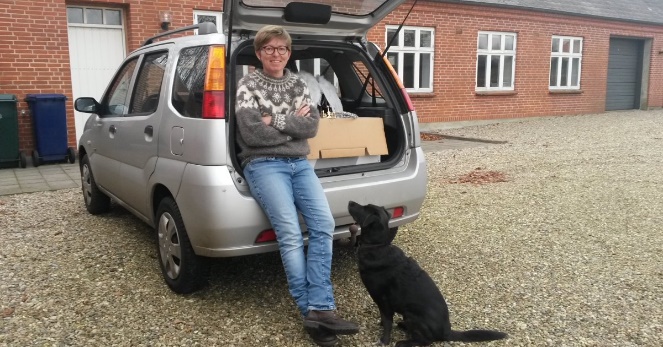 Gudstjenesten er i forbindelse med ”Vinterkirkedag” arrangeret af kontaktpræst Charlotte Locht, Rousthøje og Grimstrup menighedsråd samt Kirkeudvalg Vest.Man kan deltage ved gudstjenesten eller vælge hele arrangementet.Program:Kl.  9.00 Gudstjeneste i Rousthøje KirkeKl. 10.00 Kaffe og rundstykker i Rousthøje Forsamlingshus (Byvejen 16, Årre)Kl. 10.30 Foredrag ved Flemming Rishøj: ”Pigerne på Sprogø – de farlige kvinders ø”Kl. 12.00 Frokost i forsamlingshusetKl. 13.30 Koncert i Rousthøje kirke med folkemusikorkestret ” Revl og Krat”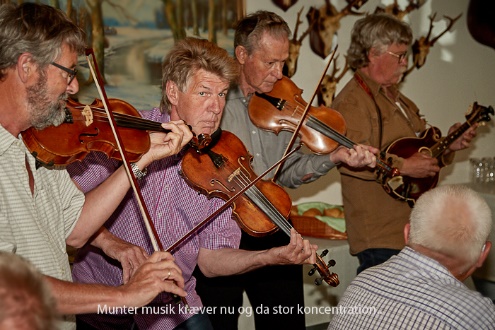 Kl. 15.00 afslutningDer vil være teleslynge- og højtalerlyd, samt tekstning hele dagen.Ansvarlig for hørehensyn: landsdelspræst Søren Skov JohansenPris for mad og drikkevarer ved hele arrangementet er 100 kr. som betales på selve dagenTilmelding til Karin og Kristian, senest den 9. januar 2022: pr. mail karinogkristian@gmail.com eller mobil 30 128351